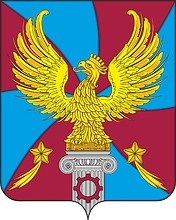 Очень хочется от всей души поблагодарить Вас за чудесный кинофестиваль!За такой радушный приём, позитивное и доброжелательное отношение к каждому.Мы часто бываем на различных конкурсах и фестивалях, но такой атмосферы добродушия, уважения не встречали нигде.Такое ощущение, что мы приехали в гости к родным людям.Благодарим лично Вас и Вашу команду за этот теплый приём!Желаем Вам дальнейших творческих успехов, процветания, удачи, благополучия, крепкого здоровья, счастья и всего самого наилучшего, доброго и прекрасного! Надеемся на дальнейшее сотрудничество!Ещё раз огромное спасибо Вашей команде и низкий поклон за колоссальную работу, которая была Вами проделана.С уважением,семья Маргориных и другие родители и детииз Киномедиацентра В.В. Панжева,г. Люберцы Московской области5 мая 2019 г.